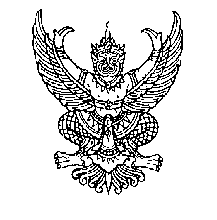                          ส่วนราชการ      โรงเรียนพุทธชินราชพิทยา  อำเภอเมือง       จังหวัดพิษณุโลกที่ ………………….                                                   วันที่  …………….   เดือน  .................................. พ.ศ. ............... เรื่อง        ขออนุมัติจัดซื้อ/จัดจ้างเพื่อดำเนินงานและจัดกิจกรรมตามแผนปฏิบัติการ ประจำปีงบประมาณ ๒๕๖๐-------------------------------------------------------------------------------------------------------------------------------------------------เรียน       ผู้อำนวยการโรงเรียนพุทธชินราชพิทยา	        ตามที่  โรงเรียนอนุมัติให้ (ฝ่าย/กลุ่มสาระการเรียนรู้/งาน)...............................................................................จัดทำโครงการ....................................................................กิจกรรม..............................................................................................ซึ่งปรากฏในแผนปฏิบัติการปีงบประมาณ ๒๕๖๐   กิจกรรมที่ ............   หน้า ...........   โดยใช้เงิน     อุดหนุน    อื่นๆ................จำนวน .....................................บาท   ฝ่าย/กลุ่มสาระการเรียนรู้/งาน.........................................................................................                                                   ขอดำเนินการจัดกิจกรรมตามโครงการดังกล่าว  ตามรายละเอียดดังแนบ                    จึงเรียนมาเพื่อโปรดพิจารณา  ลงชื่อ                                            ผู้ขอดำเนินการ                     ๑. ความเห็นของหัวหน้ากลุ่มสาระการเรียนรู้/งาน         (  .................................................... )                                          ......................................................................                                                                                          ลงชื่อ                                                                                                				                                        (....................................................)๒. ความเห็นของผู้ช่วยผู้อำนวยการฝ่ายบริหาร .............. 		       ๓. ความเห็นของรองผู้อำนวยการ………………………………………………………………………………			……………………………………………………………. ลงชื่อ                                                                                  ลงชื่อ                                              ( ....................................................... )                                             (....................................................)   ๔.  ตรวจสอบข้อมูล      จัดซื้อ/จัดจ้าง  โดยใช้   (   ) เงินอุดหนุน    (   ) เงินกิจกรรมพัฒนาผู้เรียน  (   ) เงินอื่น ๆ................................      งบที่ได้รับจัดสรร .......................   บาท   ใช้ไปแล้ว  .......................   ครั้ง   คงเหลือ     ...................................     บาท                                                        ขอใช้ครั้งนี้  ....................... บาท  คงเหลือใช้ครั้งต่อไป  .....................    บาท				                                                          ลงชื่อ                                                                                                  (นางบุษราภรณ์   บุญวังแร่)	               หัวหน้างานแผนงาน๕. ความเห็นของรองผู้อำนวยการฝ่ายบริหารงบประมาณและบุคคล…………………………………………………...................................     …………………………………………………………………………………………………………………………….....................................................                                                                             ลงชื่อ                                                                                                    (นางโสพิศ  เทศสลุด)                                                                                         รองผู้อำนวยการโรงเรียนพุทธชินราชพิทยา๖. ความเห็นของผู้อำนวยการ  (  )  อนุมัติ     (  )   ไม่อนุมัติ    (  ) อื่นๆ .................................................................................…………………………………………………………………………………………………………………………..............................................................                                                                       ลงชื่อ                                                                                                    (นางสาวอรุณศรี  เงินเสือ)       ผู้อำนวยการโรงเรียนพุทธชินราชพิทยาหมายเหตุ : ใช้จ่ายจริง  ................................  บาท (  )  ค่าวัสดุ    .......................บาท   (  )  ค่าตอบแทน ......................บาท                        (  ) ค่าใช้สอย............................บาท    ( ) ครุภัณฑ์    .......................บาท    (  )  อื่น ๆ.........................บาท                                                                                 ลงชื่อ                                 				                        (นางสาวนันทรัตน์   แซ่เฮง)  							                                                       หัวหน้ากลุ่มงานพัสดุและสินทรัพย์ รายการจัดซื้อวัสดุ/ครุภัณฑ์ที่รายการจำนวนราคาต่อหน่วยค่าวัสดุค่าตอบแทนค่าครุภัณฑ์รวมรวมทั้งสิ้นรวมทั้งสิ้นรวมทั้งสิ้นรวมทั้งสิ้นรวมทั้งสิ้นรวมทั้งสิ้น